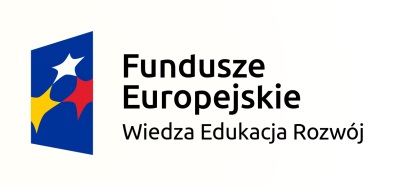 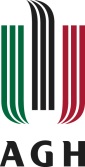 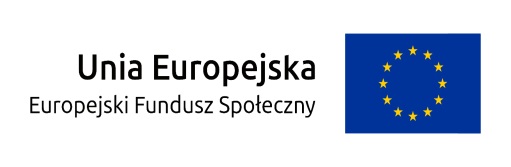 Kraków dnia: 2021-03-25Akademia Górniczo - Hutniczaim. Stanisława Staszica w KrakowieDział Zamówień PublicznychAl. Mickiewicza 3030-059 KrakówZnak sprawy: Kc-zp.272-004/21	 INFORMACJA O KWOCIE PRZEZNACZONEJ NA REALIZACJĘ ZAMÓWIENIADotyczy postępowania o udzielenie zamówienia publicznego prowadzonego w trybie tryb podstawowy na: Usługa zorganizowania i przeprowadzenia szkolenia zawodowego przygotowującego do egzaminu kwalifikacyjnego oraz zorganizowania egzaminu kwalifikacyjnego z eksploatacji urządzeń elektroenergetycznych (grupa G1), w ramach projektu POWR.03.05.00-00-Z307/17-00 - Kc-zp.272-004/21.Zamawiający na podstawie art. 222 ust. 4 ustawy z dnia 11 września 2019 r. Prawo zamówień publicznych (Dz.U. poz. 2019 ze zm.) informuje, że kwota, jaką zamierza przeznaczyć na sfinansowanie zamówienia wynosi:17 940.00 zł brutto.